Publicado en Bilbao el 10/06/2019 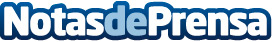 Eneko Atxa lanza Eneko WEPUnas escaleras y un viñedo unen los dos espacios gastronómicos de Eneko Atxa en Larrabetzu: el restaurante ENEKO reconocido con una estrella Michelin y situado encima de la bodega Gorka Izagirre, y el restaurante Azurmendi*** que cuenta desde 2012 con tres estrellas MichelinDatos de contacto:gustavoNota de prensa publicada en: https://www.notasdeprensa.es/eneko-atxa-lanza-eneko-wep Categorias: Gastronomía País Vasco Restauración http://www.notasdeprensa.es